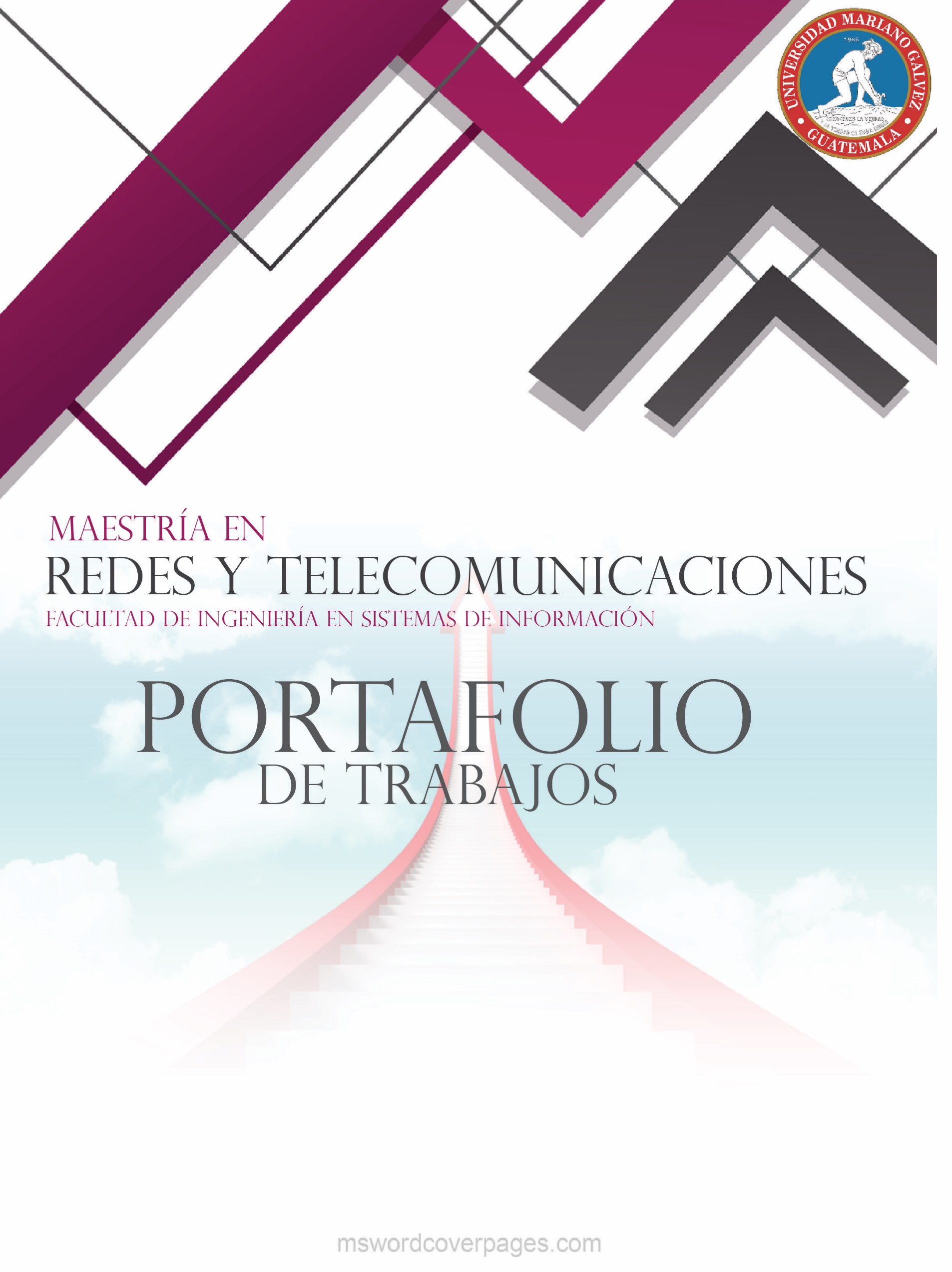 Presentado por:Magister Artium NOMBRE DEL GRADUANDOGuatemala, 2022